PVKN.Govt.College(A), ChittoorDepartment of HindiActivities 2019-201. Name of the ActivityHindi Essay writing Competition2. S.no of the Activity02/2019-203. Date18.09.20194. Number of students participated325. Number of faculty involved016. Aim & Objectives:(i) To improve the writing skill of students.(ii) To develop the Hindi  language and History of Official Language  knowledge of the students.6. Aim & Objectives:(i) To improve the writing skill of students.(ii) To develop the Hindi  language and History of Official Language  knowledge of the students.7. Brief Report:Essay Writing competition was conducted to UG students of this college on 18.09.2019 from 1.30pm to 3.00 pm in Room no.127. Topic for the competition is “राष्ट्रभाषा हिन्दी : महत्त्व ” This competition is conducted as part of the Hindi day celebrations-2019. 8. Programme outcomes:(i) This competition helped to develop the knowledge of  Hindi.  (ii) It helped the students to develop the study skills, research skills and communication skills of the students.(iii) explained about the benefits , development and use of Hindi language through essay writing and other activities.(iv) Improve knowledge to the students and helpful to competitive exams like UPSC, BANK PO other Govt. sector Exams. 7. Brief Report:Essay Writing competition was conducted to UG students of this college on 18.09.2019 from 1.30pm to 3.00 pm in Room no.127. Topic for the competition is “राष्ट्रभाषा हिन्दी : महत्त्व ” This competition is conducted as part of the Hindi day celebrations-2019. 8. Programme outcomes:(i) This competition helped to develop the knowledge of  Hindi.  (ii) It helped the students to develop the study skills, research skills and communication skills of the students.(iii) explained about the benefits , development and use of Hindi language through essay writing and other activities.(iv) Improve knowledge to the students and helpful to competitive exams like UPSC, BANK PO other Govt. sector Exams. ESSAY WRITING :1ST PRIZE - D.USHA 2ND M.S.CS2ND PRIZE – N.CHANDANA 1ST B.ZC 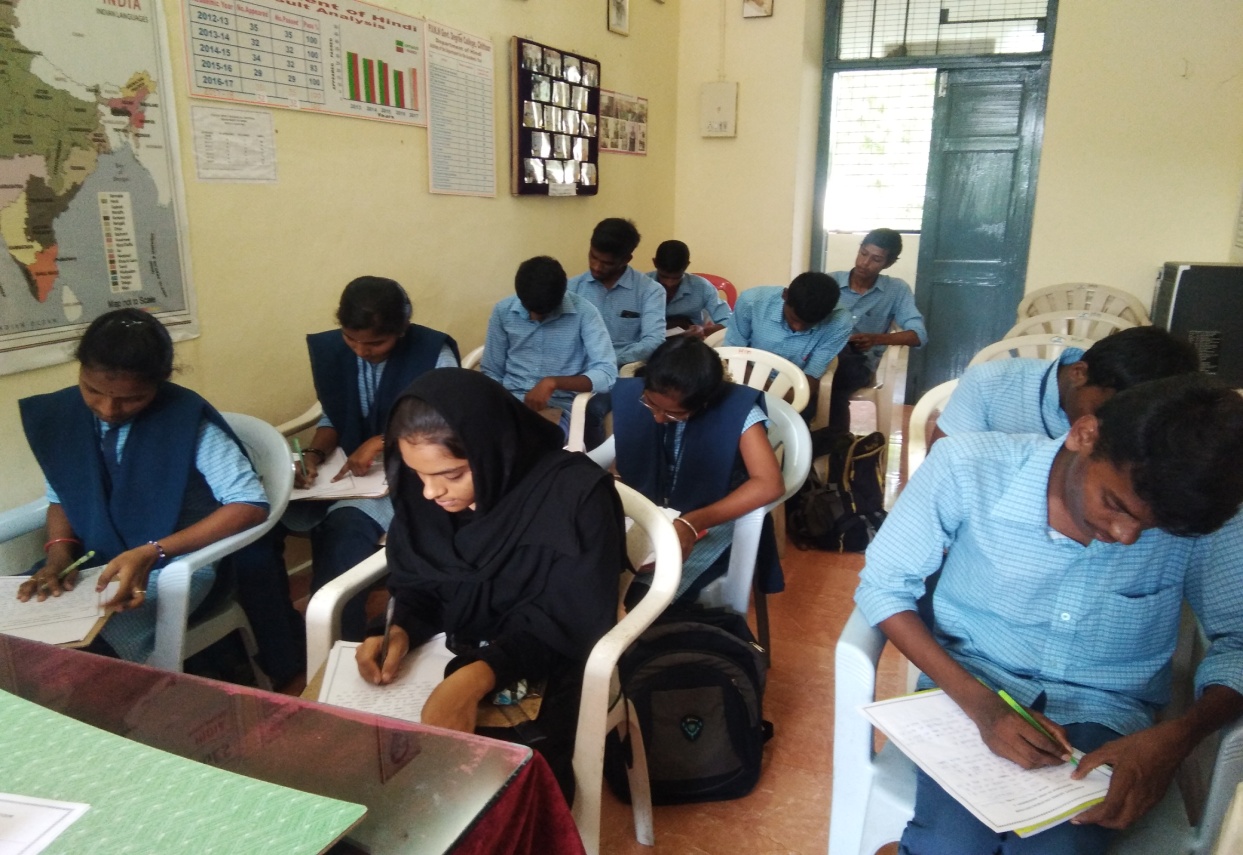 Essay WritingESSAY WRITING :1ST PRIZE - D.USHA 2ND M.S.CS2ND PRIZE – N.CHANDANA 1ST B.ZC Essay Writing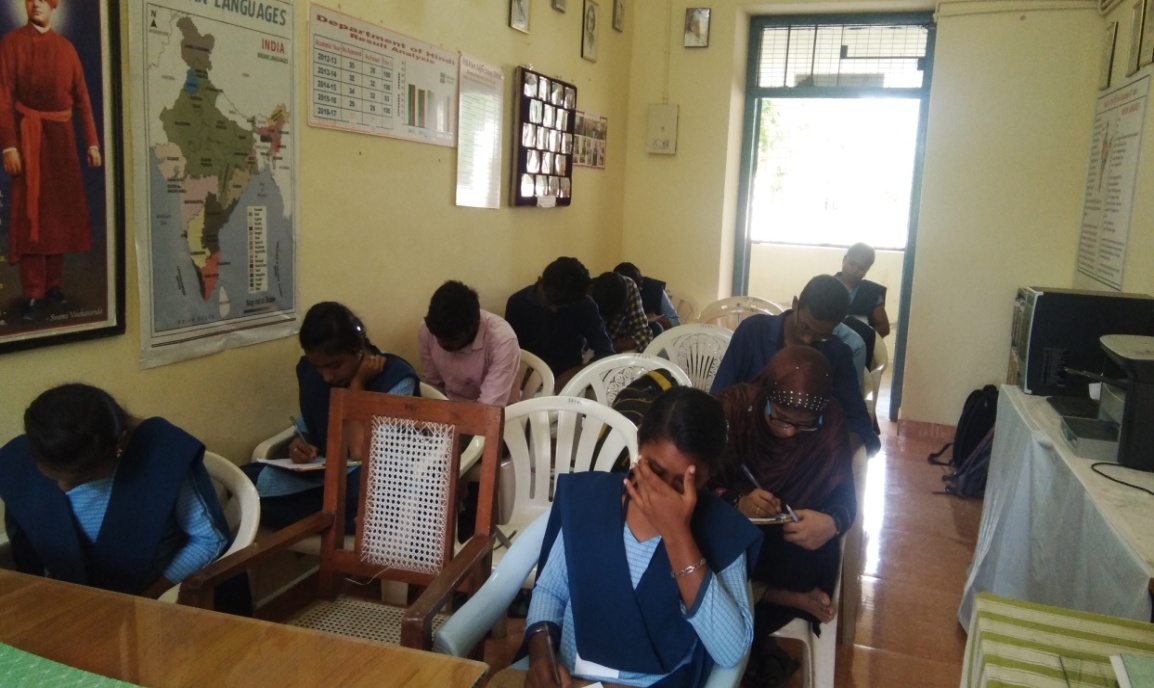 